                                          УКРАЇНА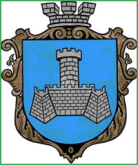 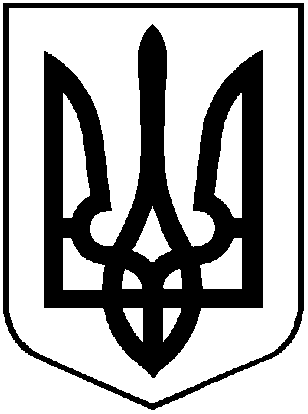 ХМІЛЬНИЦЬКА МІСЬКА РАДАВінницької областіВиконавчий  комітетР І Ш Е Н Н Явід  04 січня  2017 року                                                                                       №6Про створення постійно діючої комісії з питань визначення стану зелених насаджень в місті Хмільнику           У зв’язку з кадровими змінами у структурі виконавчих органів міської ради, відповідно до ст.28 Закону України «Про благоустрій населених пунктів», постанови  Кабінету Міністрів України від 01.08.2006р. №1045 «Про затвердження Порядку видалення дерев, кущів, газонів і квітників у населених пунктах», керуючись ст. 31 Закону України «Про місцеве самоврядування в Україні», виконавчий комітет Хмільницької міської ради                                                                В И Р І Ш И В :    1. Створити  постійно діючу комісію з питань визначення стану зелених насаджень в місті Хмільнику в складі:              Заступник міського голови з питань діяльності виконавчих органів  міської ради відповідно до розподілу обов’язків - голова комісії;               Олійник Олександр Анатолійович – начальник служби містобудівного кадастру управління містобудування та архітектури міської ради, заступник голови комісії;                Сидоренко Сергій Олександрович  - провідний спеціаліст відділу житлово-комунального господарства управління житлово-комунального господарства та комунальної власності міської ради, секретар комісії;члени комісії:Скоропаденко Михайло Григорович –  провідний спеціаліст управління містобудування та архітектури міської ради;Києнко Галина Григорівна – завідувач сектору комунальної власності управління житлово-комунального господарства та комунальної власності міської ради; Косенко Олександр Васильович - в.о. начальника відділу земельних відносин міської ради;Полонський  Сергій Борисович – начальник КП «Хмільниккомунсервіс»;Прокопович Юрій Іванович– депутат міської ради,  начальник КП «Хмільницька ЖЕК»;Найчук Станіслав Сергійович – член виконавчого комітету міської ради;Представник Державної екологічної інспекції у Вінницькій областіПредставник заявника.2. Комісії, у разі надходження звернень від фізичних та юридичних осіб, визначати стан зелених насаджень, розташованих на загальноміській території, та складати відповідний акт обстеження тих насаджень, що підлягають видаленню. 3. Комісії у своїй роботі керуватись Законом України «Про благоустрій населених пунктів», Правилами утримання зелених насаджень у населених  пунктах України, затвердженими наказом Міністерства будівництва, архітектури та житлово-комунального господарства України від 10.04.2006 р. №105 та Порядком  видалення  дерев, кущів, газонів і квітників  у населених пунктах,  затвердженим постановою  Кабінету Міністрів України  від 01.08. 2006 року №1045, іншими нормативно-правовими актами. 4. Рішення виконкому міської ради  від 18.10.2016р.№ 440 «Про створення постійно діючої комісії з питань визначення стану зелених насаджень  в м. Хмільнику»  визнати таким,  що втратило чинність.5. Контроль за виконанням цього рішення покласти на заступника міського голови з питань діяльності виконавчих органів  міської ради відповідно до розподілу обов’язків.Міський голова                                                                                       С.Б. Редчик